ГПОУ ТО «Тульский государственный технологический колледж»Внеклассное мероприятие по профессии «Машинист крана».Интеллектуально-познавательная игра«Знатоки профессии».Мероприятие проведено в рамках предметной недели технической эксплуатации подъёмно-транспортных, дорожных и строительных машинРазработчики:мастер производственного обучения Сидоров Н.Ю.мастер производственного обученияАлфимов С.В.Тула 2019 г
Цель:- Актуализировать теоретические и практические знания посредством проведения интеллектуально-познавательной игры, направленной на активизацию познавательной деятельности и творчества студентов в области своей профессии.Задачи:- Дать обучающимся возможность проявить себя, показать свои теоретические и практические знания по выбранной ими профессии.-   Формирование благоприятной эмоциональной атмосферы в коллективе.- Развитие интереса к изучаемой профессии, через историю первостроителей - крановщиков города.Формируемые компетенции: понимать сущность и социальную значимость своей будущей профессии; проявлять к ней устойчивый интерес; работать в команде, общаться с коллегами; анализировать рабочую ситуацию, осуществлять оценку и коррекцию собственной деятельности, нести ответственность за результаты своей работы.Форма проведения: внеклассное мероприятие.Методы и приёмы:- информационно – рецептивный;- эвристический;- проблемно – поисковый.Средства обучения и оборудование- компьютер;- интерактивная доска.Структура мероприятия:1. Вводная часть1.1. Приветствие.2. Основная часть2.1. Сценарий мероприятия3. Заключение3.1. Подведение итогов мероприятия.3.2. Заключительное слово жюри.3.3. Заключительное слово мастера.Вводная частьДобрый день всем, всем, кто пришел на нашу познавательно-интеллектуальную игру. Сегодня мы будем говорить о людях, которые своим трудом прославили ту, или иную профессию – это о первостроителях нашего города, а также о самой нужной, самой трудоемкой и самой многогранной профессии «Машинист крана»! «В жизни человеку приходится делать, какминимум, два выбора, имеющих влияние навсе его дальнейшее существование: выборспутника жизни и выбор профессии»Дейл КарнегиВ городе Рудном существует более сотен профессий. Мы нашли среди них свою. А между тем проблема выбора профессии очень серьёзна. Особенно сегодня, когда наше общество вступило в рыночные отношения. От человека всё в большей степени требуются высокий профессионализм, готовность быстро приспосабливаться к новым явлениям общественной и экономической жизни. Резко возрастает интенсивность труда, требующая повышенной выносливости. Что же нужно для того чтобы сделать свой профессиональный выбор? Чтобы выбрать своё дело не методом «тыка», а разумно, нужно для начала разобраться в своих собственных, говоря психологическим языком, установках.Главная причина этого кроется в выборе профессиональной деятельности, отвечающей интересам, склонностям, способностям человека. Следовательно, труд приносит радость и успех тогда, когда он по душе.Ах, кажется, ломает спину кран,
Один работает с утра до ночи.
За ним механик издали следит,
Его тяжелую работу хвалит.
В кабине башни женщина сидит,
Спокойно руку держит на штурвале.
Она – как тонкий стебелек,
Играет солнце в желтизне каленой.
Но кран, как ни силен, как ни высок,
Ей он послушен, как ребенок.Положение можно изменить, если иметь мечту, желание, стремиться к поставленной цели, при этом обладать нужными качествами, способностями, причем – неоспоримыми.Машинист крана должен иметь такие качества, как сдержанность, пунктуальность, вежливость, тактичность, наблюдательность, хорошая реакция, ловкость.В 	интеллектуальной игре «Знатоки профессии», в которой вы можете показать свои знания, полученные как на теоретических, так и на практических занятиях.Ребята!Вы в колледжпришли не зря,Без учёбы вам никак нельзя.В жизнь неграмотным войдешьЗа минуту пропадешь.Чтоб ошибок избежать,Ум свой надо развивать.А в игре проверить можноПросто будет или сложноПриглашаю поигратьи свой ум нам показать.А сейчас вперед, за дело,За него беритесь смело.Интеллектуальная игра «Знатоки профессии».Играют 2 команды по 6 человек в каждой. Командам было задано домашнее задание и сейчас мы оценим, как они его подготовили.Домашнее задание: Представление команд и Реклама профессииОценивается по 10-балльной шкале.Итак, какие же критерии мы должны учитывать при выборе профессии?Востребованность на рынке труда.Доходность.Требования к умственным и физическим способностям, здоровью.Нервно-эмоциональная напряженностьОбразованность.Возможность проявить творчество.Положительное влияние на семейную жизнь.Общение в труде (работа в коллективе или индивидуальная работа).Возможность карьерного роста (важно или не важно).Название и девиз команды.I ТУР «Эрудит»Каждой команде предлагается 10 вопросов по профессии, на которые они должны ответить без обдумывания (приложение №1).Каждый правильный ответ приносит 1 балл.
II ТУР «ЗНАКОВАЯ СИГНАЛИЗАЦИЯ»С команды выходят два участника. Один вытягивает карточку с обозначением сигнала и показывает его при помощи жестов. Второй участник зачитывает пояснение сигнала с карточки другой команде, которая должна угадать название сигнала и его назначение (приложение №2).Правильный ответ приносит 2 балла.III ТУР «Создать инструкцию»
Все вы проходили производственную практику на производстве, и изучали ИНСТРУКЦИЮ ПО БЕЗОПАСНОМУ ВЕДЕНИЮ РАБОТ ДЛЯ МАШИНИСТОВ(КРАНОВЩИКОВ) КРАНОВ МОСТОВОГО ТИПА (МОСТОВЫЕ, КОЗЛОВЫЕ)Каждой команде раздается задание – создать инструкцию из предложений, несвязанных между собой. В целом у вас должна сложиться единая инструкция по профессиииз правильно подобранных предложений и зачитать ее нам, убирая ненужные на ваш взгляд предложения. На задание дается 3 минуты (приложение №3).Прошу оценить этот тур по 5-балльной системе.Задание для зрителейВ любом профессиональном труде самое важное – знания, и умение их применять на практике.А самое главное в работе крановщика – соблюдение техники безопасности как в работе, так и в соблюдении требований, предъявляемым к средствам индивидуальной защиты, т.е. к спецодежде.Задание для зрителей - «Найди ошибку».Перед вами стоит крановщик, который возможно одет по типовым нормам охраны труда. Ваша задача найти ошибку, несоответствующую требованиям, предъявляемым к средствам индивидуальной защиты. Объясните свой выбор и замените его на соответствующий предмет.IV ТУР « Черный ящик»В этом туре, как вы уже догадались, будет присутствовать черный ящик.Командам задается общий вопрос. На обсуждение командам дается одна минута. Обсуждение вопроса начинается после того, как ведущий полностью озвучил вопрос и прекращается после слова "Время!".Право ответа дается игроку той команды, которая быстро поднимет карточку. Выкрик с места или ответ хором не принимается, право ответа при этом может перейти к другой команде.При правильном ответе команде засчитывается один балл. При неверном ответе другая команда должна дать свой ответ немедленно.Игроки должны определить, что находится в черном ящике. Итак, начнем (приложение №4).Прошу внести «черный ящик». (Жюри объявляет результаты игры)И не важно, что не каждому удалось победить,Главное всегда оставаться хорошими людьми!Наше мероприятие завершёно.От всей души я поздравляю победителей. Благодарю зрителей за активную поддержку участников и жюри за проделанную работу.Любая стройка, любая работа промышленного или транспортного предприятия не может обойтись без крановщиков. Благодаря нам, крановщикам, нашему умению и старанию, профессионализму, любви к своему делу – другие люди чувствуют себя в построенных домах и учреждениях уютно и комфортно!И в заключении я хотела бы, сказать тем, кто еще не в полной мере осознал значимости выбранной профессии, чтобы вы полюбили свою профессию!Удачи вам! Всего доброго!

Приложение №1Вопросы для 1 тура «Эрудит»Вопросы для 1 команды.1. Максимально допустимый вес груза, на подъем которого рассчитан кран? (грузоподъемность)2. Что заливается в редуктор привода крана? (индустриальное масло)3. Система подвижных и неподвижных блоков, соединенных канатом, служат для выигрыша в силе? (полиспаст)4. Устройство для остановки крана? (тормоз)5. Способ изготовления крюков? (ковкой, штамповкой)6. Скелет крана? (металлоконструкция моста крана)7. На каком расстоянии устанавливают тупик от конца рельсов? (на расстоянии 500 мм)8. Периодичность осмотра владельцем стропов, траверс и тары? (стропы -1 раз в 10 дней, траверсы и тару – 1 раз в месяц, а редкоиспользуемые – перед выдачей их в работу)9. Путь крана? (рельсовый путь)10. Расстояние между осями рельсов? (пролет)
Вопросы для 2 команды.1. Коэффициент запаса прочности каната? (не меньше 6)2. Устройство безопасности на конце кранового пути? (тупик)3. Кто производит безопасную обвязку и строповку груза? (стропальщик)4. Механизм, передающий и преобразующий крутящий момент, с одной и более механическими передачами? (редуктор)5. Расстояние между осями передних и задних колес? (база крана)6. Перемещается по канату при подъеме и опускании груза? (крюковая подвеска)7. Что заполняется на бирке стропа? (дата испытания, грузоподъемность, порядковый номер)8. Что называется опасной зоной крана? (зона, в пределах которой работает кран)9. Место посадки на кран? (посадочная площадка)10. На каком расстоянии устанавливают линейку от тупика? (на полном тормозном пути).Приложение №2Задание для 2 тура «Знаковая сигнализация».
Прерывистое движение рукой вверх на уровне пояса, ладонь обращена вверх, рука согнута в локте ответ: Поднять груз или крюк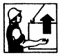 2. Прерывистое движение рукой вниз перед грудью, ладонь обращена вниз, рука согнута в локте ответ: Опустить груз или крюк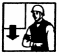 3. Движение вытянутой рукой, ладонь обращена в сторону требуемого движения ответ: Передвинуть кран (мост)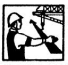 4. Движение рукой, согнутой в локте, ладонь обращена в сторону требуемого движения тележки ответ: Передвинуть тележку
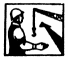 5. Резкое движение рукой вправо и влево на уровне пояса, ладонь обращена вниз ответ: Стоп (прекратить подъем или передвижение)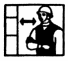 6. Кисти рук обращены ладонями одна к другой на небольшом расстоянии, руки при этом подняты вверхответ: Осторожно (применяется перед подачей какого-либо из перечисленных выше сигналов при необходимости незначительного перемещения)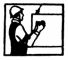 Задание для 3 тура «Создать инструкцию» Приложение №3ОБЯЗАННОСТИ КРАНОВЩИКА ПЕРЕД НАЧАЛОМ РАБОТЫ КРАНАОбязанности машиниста перед пуском крана в работу:- предъявить лицу, ответственному за безопасное производство работ кранами, удостоверение машиниста мостового крана, получить в установленном на предприятии порядке ключ-марку и ознакомиться с предыдущей записью в вахтенном журнале;- произвести приемку крана (внешний осмотр механизмов крана, их тормозов и электрооборудования, защитного заземления, крюковой подвески и каната; проверить наличие смазки механизмов и каната, осмотреть подкрановые пути, металлоконструкции и ограждения крана);- проверить в холостую все механизмы крана, работу тормозов, приборов безопасности;- сделать запись о приемке смены в вахтенный журнал;- получить задание на предстоящую работу и инструктаж о мерах безопасности от лица, ответственного за безопасное производство работ кранами, и проверить удостоверение у стропальщика;- проверить совместно со стропальщиком соответствие грузозахватных приспособлений массе и характеру груза, их исправность и маркировку;- не должен приступать к работе при наличии неисправностей или дефектов, указанных в инструкции завода-изготовителя, при которых не допускается эксплуатация крана; дефектов грузозахватных приспособлений или их несоответствия характеру выполняемых работ; людей в зоне работ.

ОБЯЗАННОСТИ КРАНОВЩИКА ПО ОКОНЧАНИИ РАБОТЫ КРАНАПо окончании работы крана машинист обязан:- опустить груз на землю, снять стропы и поднять крюк в верхнее положение, а подъемный электромагнит, грейфер или другое подобное приспособление опустить на пол на отведенном для этого участке;- кран поставить у посадочной площадки или на место,предназначенное для его стоянки;- штурвалы и рукоятки всех контроллеров перевести в нулевое положение и отключить рубильник в кабине крана;- укрепить кран всеми противоугонными захватами (при работе на открытом воздухе);- сдать ключ-марку и расписаться в журнале;- при работе крана в несколько смен машинист, сдающий смену, должен сообщить своему сменщику о всех неполадках в работе крана и сдать смену, сделав в вахтенном журнале соответствующую запись;- когда в пролете установлен один только кран, то при работе его в одну или две смены машинист после окончания работы крана обязан отключить главные троллеи и запереть на замок шкаф с рубильником;Приложение №4Вопросы для 4 тура «Черный ящик»Это деталь грузоподъемной машины, выполненная в форме диска, применяется для изменения направления и уравнивания каната, а также в системе полиспастов. Какая деталь находится в черном ящике?Ответ: уравнительный блок.Предмет, находящийся в черном ящике, служит для соединения грузового барабана с крюковой подвеской. Скажите, что это за предмет?Ответ: канат.Данная деталь располагается в заделке каната для удерживания формы. Она также способствует целостности каната и распределяет нагрузку поднимаемого груза. Определите содержимое черного ящика?Ответ: коуш.Без этого предмета крановщик не имеет доступа к управлению краном. С помощью него можно разблокировать систему пуска крана. Назовите этот предмет?Ответ: ключ-марка.Содержимое черного ящика является частью грузозахватного устройства. При отсутствии данной части запрещается использование грузозахватного устройства в производстве работ кранами. Назовите содержимое черного ящика?Ответ: бирка (дата испытания, грузоподъемность, порядковый номер)